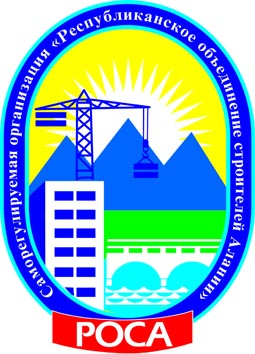 Некоммерческое партнерство«Саморегулируемая организация«Республиканское объединение строителей Алании»(НП СРО РОСА)П р о т о к о лЗаседания Аттестационной комиссииНекоммерческого партнерства «Саморегулируемая организация«Республиканское объединение строителей Алании»«02» июня 2015 года									№ 5 (55)-акгор. ВладикавказОснование созыва Аттестационной комиссии – решение Председателя Аттестационной комиссии Некоммерческого партнерства «Саморегулируемая организация «Республиканское объединение строителей Алании» - Кастуева О.Д., по поступившим из Центра по тестированию НП СРО РОСА Актам оценки уровня знаний.Место проведения заседания: РСО-Алания, гор. Владикавказ, ул. Чкалова, д. 41а, зал заседаний НП СРО РОСА.Дата проведения заседания:  02 июня 2015 года, 16 часов 00 минут.Председательствующий на заседании Аттестационной комиссии:Председатель Аттестационной комиссии Некоммерческого партнерства «Саморегулируемая организация «Республиканское объединение строителей Алании», специалист по вопросам контрольно-экспертной деятельности НП СРО РОСА – Кастуев О.Д.Секретарь заседания: Ведущий специалист по информационному обеспечению, повышению квалификации и аттестации НП СРО РОСА - Кукол А.С.Присутствовали с правом голоса:1. Кастуев О.Д. – Председатель Аттестационной комиссии НП СРО РОСА, специалист по вопросам контрольно-экспертной деятельности НП СРО РОСА.2. Пхалагов Т.Х. – член Аттестационной комиссии НП СРО РОСА, исполнительный директор ООО «Промжилстрой РСО-Алания»..3. Кукол А.С. – ведущий специалист по информационному обеспечению, повышению квалификации и аттестации.Открытие заседания Аттестационной комиссии Некоммерческого партнерства «Саморегулируемая организация «Республиканское объединение строителей Алании».Слушали: Председательствующего, который сообщил, что на заседании принимают участие все члены Аттестационной комиссии НП СРО РОСА. Кворум для голосования имеется. Полномочия проверены в соответствии с действующим законодательством, заседание Аттестационной комиссии НП СРО РОСА предложено считать «открытым». Иных предложений и замечаний не поступило.Решили:Принять к сведению озвученную информацию и признать наличие кворума для голосования по вопросам Повестки дня, а заседание Аттестационной комиссии Некоммерческого партнерства «Саморегулируемая организация «Республиканское объединение строителей Алании» считать - «открытым».Голосовали: «за» - 3 голоса, «против» - нет, «воздержался» - нет.Решение принято единогласно.Председательствующий объявил заседание Аттестационной комиссии НП СРО РОСА - «открытым». О Повестке дня заседания Аттестационной комиссии Некоммерческого партнерства «Саморегулируемая организация «Республиканское объединение строителей Алании»Слушали: Председательствующего, который предложил утвердить Повестку дня Аттестационной комиссии НП СРО РОСА из 4-х (четырех) вопросов.Иных предложений и замечаний не поступило.Решили:Утвердить Повестку дня заседания Аттестационной комиссии Некоммерческого партнерства «Саморегулируемая организация «Республиканское объединение строителей Алании» из 4-х (четырех) вопросов.Голосовали: «за» - 3 голоса, «против» - нет, «воздержался» - нет.Решение принято единогласно.Повестка дня заседания Аттестационной комиссии Некоммерческого партнерства «Саморегулируемая организация «Республиканское объединение строителей Алании»:О рассмотрении вопроса по выдаче (отказе в выдаче) Аттестатов по итогам оценки уровня знаний претендентов на аттестацию – работников членов НП СРО РОСА, на основании представленных, Центром по тестированию НП СРО РОСА за период с 05 мая 2015 года по 15 мая 2015 года, Актов оценки уровня знаний.О рассмотрении вопроса по выдаче (отказе в выдаче) Аттестатов по итогам оценки уровня знаний претендентов на аттестацию – работников членов НП СРО РОСА, на основании представленных, Центром по тестированию ФГБОУ ВПО СКГМИ (ГТУ) за период с 15 мая 2015 года по 20 мая 2015 года, Актов оценки уровня знаний.О рассмотрении вопроса по выдаче (отказе в выдаче) Аттестатов по итогам оценки уровня знаний претендентов на аттестацию – работников членов НП СРО РОСА, на основании представленных, Центром по тестированию НП СРО РОСА за период с 18 мая 2015 года по 22 мая 2015 года, Актов оценки уровня знаний.О рассмотрении вопроса по выдаче (отказе в выдаче) Аттестатов по итогам оценки уровня знаний претендентов на аттестацию – работников членов НП СРО РОСА, на основании представленных, Центром по тестированию НП СРО РОСА за период с 25 мая 2015 года по 29 мая 2015 года, Актов оценки уровня знаний. По вопросу №1 повестки дня:О рассмотрении вопроса по выдаче (отказе в выдаче) Аттестатов по итогам оценки уровня знаний претендентов на аттестацию – работников членов НП СРО РОСА, на основании представленных, Центром по тестированию НП СРО РОСА за период с 05 мая 2015 года по 15 мая 2015 года, Актов оценки уровня знанийСлушали: Кукол А.С., которая сообщила присутствующим, о поступивших из Центра по тестированию НП СРО РОСА - Актов оценки уровня знаний претендентов на аттестацию, по следующим тестам и со следующими результатами уровня знаний:С положительным результатом оценки уровня знаний предложила признать обладающими знаниями необходимым для выполнения указанных видов работ и выдать Аттестаты на соответствующий срок.С отрицательным результатом оценки уровня знаний предложила отказать в выдаче Аттестатов, назначив срок для повторного тестирования.Иных предложений и замечаний не поступило.Решили:1. По итогам проведённой оценки уровня знаний выдать следующим работникам Аттестаты установленного ЕСА НОСТРОЙ образца по следующим тестам: и признать их обладающими знаниями необходимыми для выполнения аттестованных видов работ, которые оказывают влияние на безопасность объектов капитального строительства.2. Отказать в выдаче Аттестатов по следующим тестам: назначив срок для повторного тестирования.3. Информацию о выданных Аттестатах разместить на сайте Партнерства.Голосовали: «за» - 3 голоса, «против» - нет, «воздержался» - нет.Решение принято единогласно.По вопросу №2 повестки дня:О рассмотрении вопроса по выдаче (отказе в выдаче) Аттестатов по итогам оценки уровня знаний претендентов на аттестацию – работников членов НП СРО РОСА, на основании представленных, Центром по тестированию ФГБОУ ВПО СКГМИ (ГТУ) за период с 15 мая 2015 года по 20 мая 2015 года, Актов оценки уровня знанийСлушали: Кукол Кукол А.С., которая сообщила присутствующим, о поступивших из Центра по тестированию ФГБОУ ВПО СКГМИ (ГТУ) - Актов оценки уровня знаний претендентов на аттестацию, по следующим тестам и со следующими результатами уровня знаний:С положительным результатом оценки уровня знаний предложила признать обладающими знаниями необходимым для выполнения указанных видов работ и выдать Аттестаты на соответствующий срок.Иных предложений и замечаний не поступило.Решили:1. По итогам проведённой оценки уровня знаний выдать следующим работникам Аттестаты установленного ЕСА НОСТРОЙ образца по следующим тестам: и признать их обладающими знаниями необходимыми для выполнения аттестованных видов работ, которые оказывают влияние на безопасность объектов капитального строительства.2. Информацию о выданных Аттестатах разместить на сайте Партнерства.Голосовали: «за» - 3 голоса, «против» - нет, «воздержался» - нет.Решение принято единогласно.По вопросу №3 повестки дня:О рассмотрении вопроса по выдаче (отказе в выдаче) Аттестатов по итогам оценки уровня знаний претендентов на аттестацию – работников членов НП СРО РОСА, на основании представленных, Центром по тестированию НП СРО РОСА за период с 18 мая 2015 года по 22 мая 2015 года, Актов оценки уровня знанийСлушали: Кукол А.С., которая сообщила присутствующим, о поступивших из Центра по тестированию НП СРО РОСА - Актов оценки уровня знаний претендентов на аттестацию, по следующим тестам и со следующими результатами уровня знаний:С положительным результатом оценки уровня знаний предложила признать обладающими знаниями необходимым для выполнения указанных видов работ и выдать Аттестаты на соответствующий срок.С отрицательным результатом оценки уровня знаний предложила отказать в выдаче Аттестатов, назначив срок для повторного тестирования.Иных предложений и замечаний не поступило.Решили:1. По итогам проведённой оценки уровня знаний выдать следующим работникам Аттестаты установленного ЕСА НОСТРОЙ образца по следующим тестам: и признать их обладающими знаниями необходимыми для выполнения аттестованных видов работ, которые оказывают влияние на безопасность объектов капитального строительства.2. Отказать в выдаче Аттестата по следующему тесту: назначив срок для повторного тестирования.3. Информацию о выданных Аттестатах разместить на сайте Партнерства.Голосовали: «за» - 3 голоса, «против» - нет, «воздержался» - нет.Решение принято единогласно.По вопросу №4 повестки дня:О рассмотрении вопроса по выдаче (отказе в выдаче) Аттестатов по итогам оценки уровня знаний претендентов на аттестацию – работников членов НП СРО РОСА, на основании представленных, Центром по тестированию НП СРО РОСА за период с 25 мая 2015 года по 29 мая 2015 года, Актов оценки уровня знанийСлушали: Кукол А.С., которая сообщила присутствующим, о поступивших из Центра по тестированию НП СРО РОСА - Актов оценки уровня знаний претендентов на аттестацию, по следующим тестам и со следующими результатами уровня знаний:С положительным результатом оценки уровня знаний предложила признать обладающими знаниями необходимым для выполнения указанных видов работ и выдать Аттестаты на соответствующий срок.Иных предложений и замечаний не поступило.Решили:1. По итогам проведённой оценки уровня знаний выдать следующим работникам Аттестаты установленного ЕСА НОСТРОЙ образца по следующим тестам: и признать их обладающими знаниями необходимыми для выполнения аттестованных видов работ, которые оказывают влияние на безопасность объектов капитального строительства.2. Отказать в выдаче Аттестатов по следующим тестам: назначив срок для повторного тестирования.3. Информацию о выданных Аттестатах разместить на сайте Партнерства.Голосовали: «за» - 3 голоса, «против» - нет, «воздержался» - нет.Решение принято единогласно.Председательствующий Председатель Аттестационной комиссииНП СРО РОСА										О.Д.КастуевСекретарь заседанияВедущий специалист по информационному обеспечению,повышению квалификации и аттестации НП СРО РОСА		 		А.С.КуколНекоммерческое партнерство«Саморегулирумая организация«Республиканское объединение строителей Алании»(НП СРО РОСА)П Р О Т О К О Л № 5 (55)-акзаседания Аттестационной комиссииНекоммерческого партнерства«Саморегулируемая организация«Республиканское объединение строителей Алании»от «02» июня 2015 годагор. Владикавказ2015 год№ п/пФ.И.О. претендентаНаименование организации, члена НП СРО РОСА№ тестаРезультат оценки уровня знанийАРДАСЕНОВ БАГРАТИОН НИКОЛАЕВИЧООО «Промжилстрой РСО-Алания»046.3положительныйБУКУЛОВ АНАТОЛИЙ ДАВИДОВИЧООО «Зарамаггэсстрой»018, 046.1отрицательныйБУКУЛОВ АНАТОЛИЙ ДАВИДОВИЧООО «Зарамаггэсстрой»001, 002, 004, 005, 011, 015, 017, 020, 022, 024, 028положительныйВЛАДИМИРОВ ВЛАДИМИР НИКОЛАЕВИЧМУП «Моздокские тепловые сети»001, 011, 018положительныйГАГИЕВ МАКСИМ МИХАЙЛОВИЧООО «СМП Успех»001, 017, 018, 019, 024, 025, 046.1положительныйГАГЛОЕВ АНДРЕЙ АРШАКОВИЧООО «СМП Успех»001, 017, 018, 019, 024, 025, 046.3отрицательныйКОЧЕНОВ АРТУР НИКОЛАЕВИЧООО «СУЭРТЭ»046.3положительныйКУБАТИЕВ АЛЕКСАНДР ВИКТОРОВИЧМУП «Моздокские тепловые сети»001положительныйКЦОЕВ АЛАН АСЛАНГЕРИЕВИЧООО «Промжилстрой РСО-Алания»046.2положительныйНАЙКО ВЛАДИМИР ВЛАДИМИРОВИЧМУП «Моздокские тепловые сети»004, 011, 015, 018, 029положительныйПАЩЕНКО АЛЕКСЕЙ ВЛАДИМИРОВИЧООО Фирма «БИК-с»029положительныйХЕТАГУРОВ АЛИК СЕМЕНОВИЧООО «СУЭРТЭ»046.3положительныйЦГОЕВ ДЗАМБОЛАТ ВЛАДИМИРОВИЧООО Фирма «БИК-с»029положительный№ п/пФ.И.О. претендентаНаименование организации, члена НП СРО РОСА№ тестаСрок действияАРДАСЕНОВ БАГРАТИОН НИКОЛАЕВИЧООО «Промжилстрой РСО-Алания»046.3сроком на 5 (пять) лет, т.е. до 02.06.2020БУКУЛОВ АНАТОЛИЙ ДАВИДОВИЧООО «Зарамаггэсстрой»001, 002, 004, 005, 011, 015, 017, 020, 022, 024, 028сроком на 5 (пять) лет, т.е. до 02.06.2020ВЛАДИМИРОВ ВЛАДИМИР НИКОЛАЕВИЧМУП «Моздокские тепловые сети»001, 011, 018сроком на 5 (пять) лет, т.е. до 02.06.2020ГАГИЕВ МАКСИМ МИХАЙЛОВИЧООО «СМП Успех»001, 017, 018, 019, 024, 025, 046.1сроком на 5 (пять) лет, т.е. до 02.06.2020ГАГЛОЕВ АНДРЕЙ АРШАКОВИЧООО «СМП Успех»001, 017, 018, 019, 024, 025, 046.3сроком на 5 (пять) лет, т.е. до 02.06.2020КОЧЕНОВ АРТУР НИКОЛАЕВИЧООО «СУЭРТЭ»046.3сроком на 5 (пять) лет, т.е. до 02.06.2020КУБАТИЕВ АЛЕКСАНДР ВИКТОРОВИЧМУП «Моздокские тепловые сети»001сроком на 5 (пять) лет, т.е. до 02.06.2020КЦОЕВ АЛАН АСЛАНГЕРИЕВИЧООО «Промжилстрой РСО-Алания»046.2сроком на 5 (пять) лет, т.е. до 02.06.2020НАЙКО ВЛАДИМИР ВЛАДИМИРОВИЧМУП «Моздокские тепловые сети»004, 011, 015, 018, 029сроком на 5 (пять) лет, т.е. до 02.06.2020ПАЩЕНКО АЛЕКСЕЙ ВЛАДИМИРОВИЧООО Фирма «БИК-с»029сроком на 5 (пять) лет, т.е. до 02.06.2020ХЕТАГУРОВ АЛИК СЕМЕНОВИЧООО «СУЭРТЭ»046.3сроком на 5 (пять) лет, т.е. до 02.06.2020ЦГОЕВ ДЗАМБОЛАТ ВЛАДИМИРОВИЧООО Фирма «БИК-с»029сроком на 5 (пять) лет, т.е. до 02.06.2020№ п/пФ.И.О. претендентаНаименование организации, члена НП СРО РОСА№ тестаРезультат оценки уровня знанийБУКУЛОВ АНАТОЛИЙ ДАВИДОВИЧООО «Зарамаггэсстрой»018, 046.1отрицательный№ п/пФ.И.О. претендентаНаименование организации, члена НП СРО РОСА№ тестаРезультат оценки уровня знанийЛЕГОЕВ ЕРМАК КАЛАМУРЗАЕВМЧФГБОУ ВПО СКГМИ (ГТУ)041, 044положительныйСВИСТУНОВ ЮРИЙ НИКОЛАЕВИЧСКГМИ (ГТУ)041, 044положительныйТУРГИЕВ ЕРМАК ТОТРАЗОВИЧФГБОУ ВПО СКГМИ (ГТУ)041, 044положительныйЦАРГАСОВА ЭММА АСЛАНБЕКОВНАФГБОУ ВПО СКГМИ (ГТУ)041, 044положительный№ п/пФ.И.О. претендентаНаименование организации, члена НП СРО РОСА№ тестаСрок действияЛЕГОЕВ ЕРМАК КАЛАМУРЗАЕВМЧФГБОУ ВПО СКГМИ (ГТУ)041, 044сроком на 5 (пять) лет, т.е. до 02.06.2020СВИСТУНОВ ЮРИЙ НИКОЛАЕВИЧСКГМИ (ГТУ)041, 044сроком на 5 (пять) лет, т.е. до 02.06.2020ТУРГИЕВ ЕРМАК ТОТРАЗОВИЧФГБОУ ВПО СКГМИ (ГТУ)041, 044сроком на 5 (пять) лет, т.е. до 02.06.2020ЦАРГАСОВА ЭММА АСЛАНБЕКОВНАФГБОУ ВПО СКГМИ (ГТУ)041, 044сроком на 5 (пять) лет, т.е. до 02.06.2020№ п/пФ.И.О. претендентаНаименование организации, члена НП СРО РОСА№ тестаРезультат оценки уровня знанийБУКУЛОВ АНАТОЛИЙ ДАВИДОВИЧООО «Зарамаггэсстрой»021, 023, 025положительныйВЛАДИМИРОВ ВЛАДИМИР НИКОЛАЕВИЧМУП «Моздокские тепловые сети»004, 015, 029положительныйЗАСЕЕВ СТАНИСЛАВ РУБЕНОВИЧООО "Благоустройство"046.1отрицательныйЗАСЕЕВ СТАНИСЛАВ РУБЕНОВИЧООО "Благоустройство"024положительныйКУБАТИЕВ АЛЕКСАНДР ВИКТОРОВИЧМУП «Моздокские тепловые сети»004, 011, 015,018, 029положительныйМАГОМЕДОВ МАГОМЕД ГАСАНОВИЧООО «СМП-179»046.3положительныйМАКИЕВ ИБРАГИМ РУСЛАНОВИЧООО "Благоустройство"046.2положительныйНАЙКО ВЛАДИМИР ВЛАДИМИРОВИЧМУП «Моздокские тепловые сети»001положительный№ п/пФ.И.О. претендентаНаименование организации, члена НП СРО РОСА№ тестаСрок действияБУКУЛОВ АНАТОЛИЙ ДАВИДОВИЧООО «Зарамаггэсстрой»021, 023, 025сроком на 5 (пять) лет, т.е. до 02.06.2020ВЛАДИМИРОВ ВЛАДИМИР НИКОЛАЕВИЧМУП «Моздокские тепловые сети»004, 015, 029сроком на 5 (пять) лет, т.е. до 02.06.2020ЗАСЕЕВ СТАНИСЛАВ РУБЕНОВИЧООО "Благоустройство"024сроком на 5 (пять) лет, т.е. до 02.06.2020КУБАТИЕВ АЛЕКСАНДР ВИКТОРОВИЧМУП «Моздокские тепловые сети»004, 011, 015,018, 029сроком на 5 (пять) лет, т.е. до 02.06.2020МАГОМЕДОВ МАГОМЕД ГАСАНОВИЧООО «СМП-179»046.3сроком на 5 (пять) лет, т.е. до 02.06.2020МАКИЕВ ИБРАГИМ РУСЛАНОВИЧООО "Благоустройство"046.2сроком на 5 (пять) лет, т.е. до 02.06.2020НАЙКО ВЛАДИМИР ВЛАДИМИРОВИЧМУП «Моздокские тепловые сети»001сроком на 5 (пять) лет, т.е. до 02.06.2020№ п/пФ.И.О. претендентаНаименование организации, члена НП СРО РОСА№ тестаРезультат оценки уровня знанийЗАСЕЕВ СТАНИСЛАВ РУБЕНОВИЧООО "Благоустройство"046.1отрицательный№ п/пФ.И.О. претендентаНаименование организации, члена НП СРО РОСА№ тестаРезультат оценки уровня знанийБАРБАШОВА НАТАЛЬЯ ВЛАДИМИРОВНАЗАО "Сфера"017, 018, 019положительныйБУКУЛОВ АНАТОЛИЙ ДАВИДОВИЧООО «Зарамаггэсстрой»018отрицательныйБУКУЛОВ АНАТОЛИЙ ДАВИДОВИЧООО «Зарамаггэсстрой»046.1положительныйГАБАРАЕВ ГУРГЕН ГЕОРГИЕВИЧООО «СМП Успех»046.3положительныйГАГЛОЕВ АЛЕКСАНДР ШАЛВОВИЧООО «СМП Успех»046.3положительныйГАЗЗАЕВ ЗАУРБЕК ДМИТРИЕВИЧООО «Зарамаггэсстрой»005положительныйГАЦОЛАЕВ АЛЕКСАНДР БИДОЛАЕВИЧООО «СК «Автодор»025отрицательныйСАВЧЕНКО АНДРЕЙ ВЛАДИМИРОВИЧООО «СМП Успех»001, 017, 018, 019, 024, 025, 046.3положительныйСОТИЕВ ОЛЕГ ХАСАНОВИЧООО «СМП Успех»046.3положительныйТУАЕВ ВЯЧЕСЛАВ БОРИСОВИЧООО «СК «Автодор»001, 017отрицательный№ п/пФ.И.О. претендентаНаименование организации, члена НП СРО РОСА№ тестаСрок действияБАРБАШОВА НАТАЛЬЯ ВЛАДИМИРОВНАЗАО "Сфера"017, 018, 019сроком на 5 (пять) лет, т.е. до 02.06.2020БУКУЛОВ АНАТОЛИЙ ДАВИДОВИЧООО «Зарамаггэсстрой»046.1сроком на 5 (пять) лет, т.е. до 02.06.2020ГАБАРАЕВ ГУРГЕН ГЕОРГИЕВИЧООО «СМП Успех»046.3сроком на 5 (пять) лет, т.е. до 02.06.2020ГАГЛОЕВ АЛЕКСАНДР ШАЛВОВИЧООО «СМП Успех»046.3сроком на 5 (пять) лет, т.е. до 02.06.2020ГАЗЗАЕВ ЗАУРБЕК ДМИТРИЕВИЧООО «Зарамаггэсстрой»005сроком на 5 (пять) лет, т.е. до 02.06.2020САВЧЕНКО АНДРЕЙ ВЛАДИМИРОВИЧООО «СМП Успех»001, 017, 018, 019, 024, 025, 046.3сроком на 5 (пять) лет, т.е. до 02.06.2020СОТИЕВ ОЛЕГ ХАСАНОВИЧООО «СМП Успех»046.3сроком на 5 (пять) лет, т.е. до 02.06.2020№ п/пФ.И.О. претендентаНаименование организации, члена НП СРО РОСА№ тестаРезультат оценки уровня знанийБУКУЛОВ АНАТОЛИЙ ДАВИДОВИЧООО «Зарамаггэсстрой»018отрицательныйГАЦОЛАЕВ АЛЕКСАНДР БИДОЛАЕВИЧООО «СК «Автодор»025отрицательныйТУАЕВ ВЯЧЕСЛАВ БОРИСОВИЧООО «СК «Автодор»001, 017